DEVELOPING ENGLISH THROUGH ART ORIENTED ACTIVITIES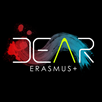 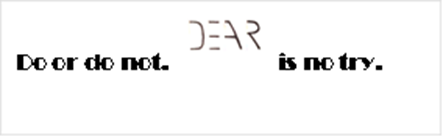 DEVELOPING ENGLISH THROUGH ART ORIENTED ACTIVITIESPRIMARY SCHOOL BELTINCI, SLOVENIATEACHER: ANDREJA ŽALIK KRANJECPRIMARY SCHOOL BELTINCI, SLOVENIATEACHER: ANDREJA ŽALIK KRANJEClesson plan FEELINGS 1resources:  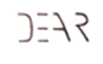 level:  lower secondarylesson number: 1Age of students:    13-14UNIT: FEELINGS SUBUNIT: EMOTIONS VOCABULARYGENERAL GOALS: Students will enhance their vocabulary for emotions. They will learn some facts about some works of art.GENERAL GOALS: Students will enhance their vocabulary for emotions. They will learn some facts about some works of art.VOCABULARY covered during the lesson:Anxious, serene, calm, tired, afraid, shocked, jealous, terrified, joyful and more.VOCABULARY covered during the lesson:Anxious, serene, calm, tired, afraid, shocked, jealous, terrified, joyful and more.REQUIRED PRE KNOWLEDGE:General vocabulary for feelings (nervous, sad, happy…)General speaking skillsREQUIRED PRE KNOWLEDGE:General vocabulary for feelings (nervous, sad, happy…)General speaking skillsSPECIFIC OBJECTIVES (specify skills / information that will be learned):learn min 10 new words for feelings,speaking activities for emotionsrecite and rewrite a poemspeak about feelings in paintingsSPECIFIC OBJECTIVES (specify skills / information that will be learned):learn min 10 new words for feelings,speaking activities for emotionsrecite and rewrite a poemspeak about feelings in paintingsMATERIALS NEEDED:IWB + projectorcomputera computer/tablet for each student with internet accessOTHER MATERIALS NEEDED: (realia, apps or programmes):Powerpoint presentation EMOTIONS 1 for the teacherGradivo za Emotions 1Online vocabulary exercises.(Link to the thesaurus)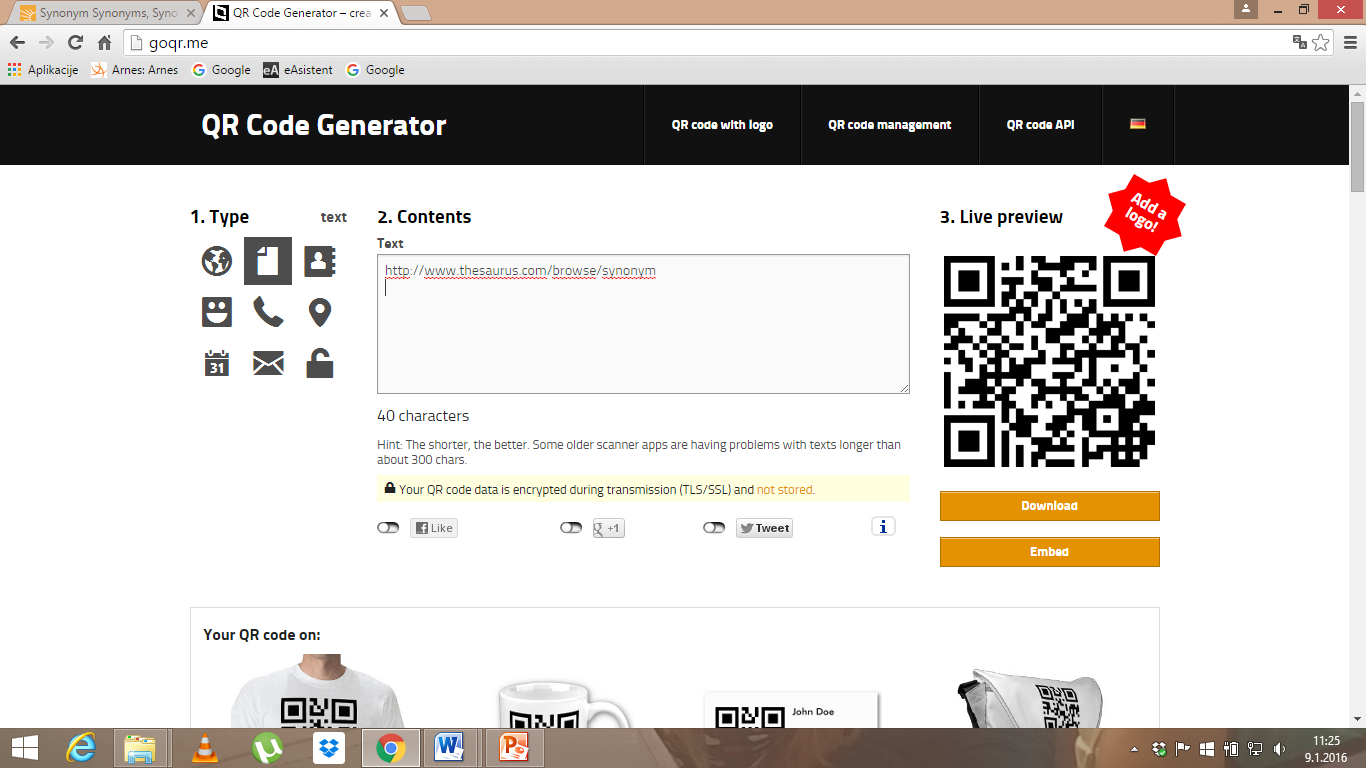 TEACHERSTUDENTLEAD INThe teacher launches the PP Emotions 1 and asks questions. Checks the answers.Checks synonyms for these wordsVOCABULARY PRACTICEStudents practice vocabulary for the emotions. After 10 minutes the teacher stops the activity and continues with the PP Emotions 1. SPEAKING The teacher shows works of art and students say how they feel watching this/how the characters in the paintings feel. They use the new vocabulary.The teacher briefly presents the artists and the works of art: P.Picasso: Guernica – the bombing of the Spanish town Guernica during Spanish civil war, Matija Jama: Ples, Gustav Klimt: Kiss,  Ivana Kobilica: Kofetarica, Munch: Krik, Rockwell: Thanksgiving dayACTINGStudents act out a scene from a painting and report how they /the characters feel. Teacher has cards with works of art and the students draw. They act out the emotion in groups. Then they report how they feel.A POEM:The teacher shows the painting of Kofetarica and reads a poem: When I'm depressed I cry,when I'm happy I smile,when I'm tired I just fall asleep.When I'm anxious I clean,when I'm afraid I grit my teeth,when I'm serene, I drink some coffee.Find emotions.Which one is not an emotion? tiredWhat is it? – feelingFind the verbs. Change the verbs. What do you do when you are happy, nervous…END PRODUCT: Students read their poem.Students answer how they feel when they eg. write a test, have holidays, hear about a disaster…Students use the online thesaurus and find synonyms for the suggested adjectives.Students do online exercises for the vocabulary (quizzlet, speller, hot potatoes).Students use the new vocabulary to describe the feelings in the paintings.Students act out a scene from a painting and report how they /the characters feel.Students read the poem in an:angry voice,shy voicenervous voicecalm voice…Students use the digital version of the poem to identify the emotions / verbs (activities) and replace them. (Optional extra: after replacing the emotions, students change seats and continue on another computer.)Students identify and replace the activities. They try to rhyme them.Students read their poems.